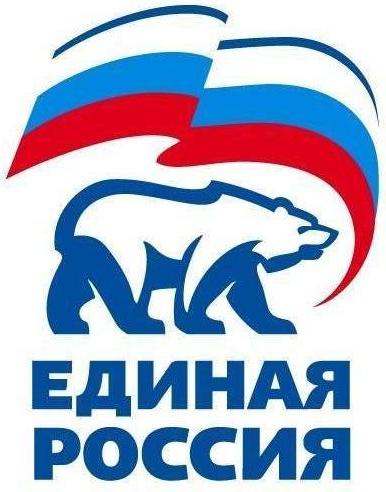 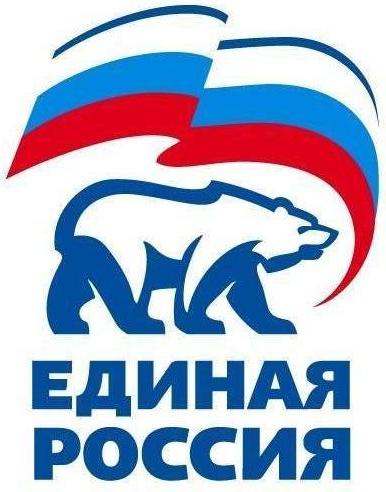 427780, Удмуртская Республика, г.Можга, ул Можгинская,57; тел. (34139 )4-33-57,е-mail: mozhginskyraion@udmurt..er.ru.РЕШЕНИЕ                                                                    № 9.1Политсовета Местного отделения Можгинского районаВсероссийской политической партии «ЕДИНАЯ РОССИЯ»7 сентября 2018 года                                                                                                 г.МожгаОб утверждении плана устранения нарушений по итогам комплексной проверки Местного отделения Можгинского района ВПП «ЕДИНАЯ РОССИЯ».  В соответствии с Планом-графиком, согласованным с Региональным политическим советом и Распоряжением Председателя Региональной контрольной комиссии 29 августа 2018 года проведена комплексная проверка деятельности Местного отделения Можгинского района комиссией РКК. Проверяемый период: 2016-2017 годы. В рамках работы в местном отделении проверено 5 (24%) первичных отделений и учредительные документы 21 (100%) первичных отделений Партии. Всего установлено 15 нарушений, по которым составлен акт комплексной проверки. По итогам проверки Местный политический совет РЕШИЛ:      1. Утвердить план устранения нарушений работы Местного отделения Можгинского района ВПП «ЕДИНАЯ РОССИЯ» (приложение 1).      2. В месячный срок устранить нарушения и заслушать руководство местного отделения Партии на очередном заседании политсовета с отчетом об исправлении нарушений.3. Контроль  исполнения решения возложить на Секретаря Местного отделения Можгинского района Партии «ЕДИНАЯ РОССИЯ» Королькову Г.П.Секретарь Местного отделения Можгинского района                                               Партии «ЕДИНАЯ РОССИЯ»                                                         Г.П.КорольковаПриложение №1Протокола заседания Местного политического совета Местного отделения Можгинского районаПартии «ЕДИНАЯ РОССИЯ» от 7 сентября 2018 годаПлан устранения нарушений.1. Установить график приёма членами депутатской фракции в общественной приёмной Партии.  2. Местному политическому совету согласовать план работы депутатской фракции на год.3. Координационному Совету сторонников согласовать с Президиумом регионального Совета сторонников кандидатуры Сопредседателя и заместителя председателя Местного  координационного совета сторонников.4. Утвердить новый состав Совета сторонников местного отделения Можгинского района Партии «ЕДИНАЯ РОССИЯ».5. Определять форму голосования на заседаниях Местного политического совета и общих собраниях Первичных отделений Партии.427780, Удмуртская Республика, г.Можга, ул Можгинская,57; тел. (34139 )4-33-57,е-mail: mozhginskyraion@udmurt..er.ru.РЕШЕНИЕ                                                                    № 9.2Политсовета Местного отделения Можгинского районаВсероссийской политической партии «ЕДИНАЯ РОССИЯ»7 сентября 2018 года                                                                                                 г.МожгаО Местном координационном совете сторонников местного отделения Можгинского района Партии «ЕДИНАЯ РОССИЯ»В соответствии с п.1.5., п.4.1., Положения о Региональных и Местных координационных советах сторонников Всероссийской политической партии «ЕДИНАЯ РОССИЯ», утвержденным решением Президиума Генерального совета Всероссийской политической партии «ЕДИНАЯ РОССИЯ» от 05.05.2015 года, Местный политический совет РЕШИЛ:Сформировать Местный координационный совет сторонников  Партии местного отделения Можгинского района Партии «ЕДИНАЯ РОССИЯ».Определить численный состав Местного координационного совета сторонников местного отделения Можгинского района Партии «ЕДИНАЯ РОССИЯ» в количестве 5 человек.Утвердить персональный состав Местного координационного совета сторонников местного отделения Можгинского района Партии «ЕДИНАЯ РОССИЯ» в следующем составе:Секретарь Местного отделения Можгинского района                                               Партии «ЕДИНАЯ РОССИЯ»                                                         Г.П.Королькова427780, Удмуртская Республика, г.Можга, ул Можгинская,57; тел. (34139 )4-33-57,е-mail: mozhginskyraion@udmurt..er.ru.РЕШЕНИЕ                                                                    № 9.3Политсовета Местного отделения Можгинского районаВсероссийской политической партии «ЕДИНАЯ РОССИЯ»7 сентября 2018 года                                                                                                 г.МожгаО рассмотрении кандидатуры на должность Председателя Местного координационного совета сторонников местного отделения Можгинского района Партии «ЕДИНАЯ РОССИЯ»В соответствии с пунктами 4.4 – 4.9 Положения о Региональных и Местных координационных советах сторонников Всероссийской политической партии «ЕДИНАЯ РОССИЯ», утвержденным  решением Президиума  Генерального совета   Всероссийской  политической партии «ЕДИНАЯ РОССИЯ» от 05.05.2015 года, на основании предложения Секретаря местного отделения Можгинского района Партии «ЕДИНАЯ РОССИЯ» Корольковой Г.П., в соответствии с пунктом 4.6.5. Устава Всероссийской политической партии «ЕДИНАЯ РОССИЯ», Местный политический совет РЕШИЛ:1.  Представить кандидатуру ГУСЕВОЙ ЕЛЕНЫ АЛЕКСАНДРОВНЫ на должность Председателя Местного координационного совета сторонников местного отделения Можгинского района Партии «ЕДИНАЯ РОССИЯ» на согласование Президиуму Регионального координационного совета сторонников Партии «ЕДИНАЯ РОССИЯ».2. Определить количественный состав заместителей Председателя Местного координационного совета сторонников местного отделения Можгинского района Партии – 1 человек.3.  Контроль за исполнение настоящего решения возложить на Местный политический совет местного отделения Можгинского района Партии «ЕДИНАЯ РОССИЯ». Секретарь Местного отделения Можгинского района                                               Партии «ЕДИНАЯ РОССИЯ»                                                         Г.П.Королькова427780, Удмуртская Республика, г.Можга, ул Можгинская,57; тел. (34139 )4-33-57,е-mail: mozhginskyraion@udmurt..er.ru.РЕШЕНИЕ                                                                    № 9.4Политсовета Местного отделения Можгинского районаВсероссийской политической партии «ЕДИНАЯ РОССИЯ»7 сентября 2018 года                                                                                                 г.МожгаСнятие с учёта (по истечении 6 мес., в связи с утратой связи с первичным отделением).      Заслушав на заседании Политсовета Местного отделения  Можгинского района  Партии «ЕДИНАЯ РОССИЯ»  руководителя местного исполкома Местного отделения  Можгинского района Смирнову З.С.  о снятии с учёта (по истечении 6 мес., в связи с утратой связи с первичным отделением) членов партии ПО «Люгинское»: Плотникову В.В., Башмакову А.И., Гроздову М.А., Стародумову А.Л., Целищеву М.П., Семакина А.М., Габдрахманову И.В., Тугашеву А.В., Фаухутдинову А.П., Вострокнутова А.Ю., Халилова Д.Я., Новикова Н.И., Белова Ф.М., Овчинникову И.В.  Политсовет Местного отделения РЕШАЕТ:      1. В соответсвии с п.4.1.4.3 Устава Партии «ЕДИНАЯ РОССИЯ» снять с учёта членов Партии «ЕДИНАЯ РОССИЯ», изменивших адрес места жительства и не снявшихся с учёта по истечении шести месяцев, более 6 месяцев не принимающих участие в общественной жизни первичного отделения:    2.	Направить данное решение  и соответствующий пакет документов в Исполком Удмуртского регионального отделения Партии «ЕДИНАЯ РОССИЯ» для внесения соответствующей записи в Единый реестр Партии.3.  Контроль  исполнения решения возложить на Секретаря Местного отделения Можгинского района Партии «ЕДИНАЯ РОССИЯ» Королькову Г.П.СекретарьМестного отделения Можгинского  района Партии «ЕДИНАЯ РОССИЯ»                                                                     Г.П.Королькова427780, Удмуртская Республика, г.Можга, ул Можгинская,57; тел. (34139 )4-33-57,е-mail: mozhginskyraion@udmurt..er.ru.РЕШЕНИЕ                                                                    № 9.5Политсовета Местного отделения Можгинского районаВсероссийской политической партии «ЕДИНАЯ РОССИЯ»7 сентября 2018 года                                                                                                 г.МожгаО переизготовлении партийного билета.Заслушав на заседании Политсовета Местного отделения  Можгинского района  Партии «ЕДИНАЯ РОССИЯ» руководителя местного исполкома Местного отделения  Можгинского района Смирнову З.С.   о переизготовлении партийных билетов по личному заявлению членов Партии «ЕДИНАЯ РОССИЯ» Власовой О.В., Старковой Ж.Е. в связи  с изменением фамилии, Политсовет Местного отделения РЕШАЕТ:        1. Переизготовить партийные билеты по личному заявлению членов Партии «ЕДИНАЯ РОССИЯ» в связи с изменением фамилии:      2.	Направить данное решение  и соответствующий пакет документов в Исполком Удмуртского регионального отделения Партии «ЕДИНАЯ РОССИЯ» для внесения соответствующей записи в Единый реестр Партии.3.  Контроль  исполнения решения возложить на Секретаря Местного отделения Можгинского района Партии «ЕДИНАЯ РОССИЯ» Королькову Г.П.СекретарьМестного отделения Можгинского  района Партии «ЕДИНАЯ РОССИЯ»                                                                     Г.П.Королькова427780, Удмуртская Республика, г.Можга, ул Можгинская,57; тел. (34139 )4-33-57,е-mail: mozhginskyraion@udmurt..er.ru.РЕШЕНИЕ                                                                    № 9.6Политсовета Местного отделения Можгинского районаВсероссийской политической партии «ЕДИНАЯ РОССИЯ»7 сентября  2018 года                                                                                                 г.МожгаСнятие с учёта по личному заявлению членов партии «ЕДИНАЯ РОССИЯ» в связи с изменением адреса места жительства.      Заслушав на заседании Политсовета Местного отделения  Можгинского района  Партии «ЕДИНАЯ РОССИЯ»  руководителя местного исполкома Местного отделения  Можгинского района Смирнову З.С.  о снятии с учёта по личному заявлению членов Партии «ЕДИНАЯ РОССИЯ» Щербаковой И.М., Алексеевой О.В., Васильевой В.А., Горбуновой Г.С., Павлюченковой О.А., Русских Н.И., Спиридоновой О.Б., Шамшуриной А.М., Новиковой И.К. в связи  с изменением места жительства Политсовет Местного отделения РЕШАЕТ:      1. В соответствии с п.4.1.4.3 Устава Партии «ЕДИНАЯ РОССИЯ» снять с учёта по личному заявлению членов Партии «ЕДИНАЯ РОССИЯ», изменивших адрес места жительства:      2.	Направить данное решение  и соответствующий пакет документов в Исполком Удмуртского регионального отделения Партии «ЕДИНАЯ РОССИЯ» для внесения соответствующей записи в Единый реестр Партии.3.  Контроль  исполнения решения возложить на Секретаря Местного отделения Можгинского района Партии «ЕДИНАЯ РОССИЯ» Королькову Г.П.СекретарьМестного отделения Можгинского  района Партии «ЕДИНАЯ РОССИЯ»                                                                     Г.П.Королькова427780, Удмуртская Республика, г.Можга, ул Можгинская,57; тел. (34139 )4-33-57,е-mail: mozhginskyraion@udmurt..er.ru.РЕШЕНИЕ                                                          № 9.7Политсовета Местного отделения Можгинского районаВсероссийской политической партии «ЕДИНАЯ РОССИЯ»7 сентября  2018 года                                                                                                 г.МожгаПостановка на учёт по личному заявлению членов партии «ЕДИНАЯ РОССИЯ» в связи с изменением адреса места жительства.      Заслушав на заседании Политсовета Местного отделения  Можгинского района  Партии «ЕДИНАЯ РОССИЯ»  руководителя местного исполкома Местного отделения  Можгинского района Смирнову З.С.  о постановке на учёт по личному заявлению членов Партии «ЕДИНАЯ РОССИЯ» Алексеевой О.В., Васильевой В.А., Горбуновой Г.С., Павлюченковой О.А., Русских Н.И., Спиридоновой О.Б., Шамшуриной А.М., Новиковой И.К. в связи  с изменением места жительства Политсовет Местного отделения РЕШАЕТ:      1. В соответствии с п.4.1.4.3 Устава Партии «ЕДИНАЯ РОССИЯ» поставить на  учёт по личному заявлению членов Партии, изменивших адрес места жительства:      2.	Направить данное решение  и соответствующий пакет документов в Исполком Удмуртского регионального отделения Партии «ЕДИНАЯ РОССИЯ» для внесения соответствующей записи в Единый реестр Партии.3.  Контроль  исполнения решения возложить на Секретаря Местного отделения Можгинского района Партии «ЕДИНАЯ РОССИЯ» Королькову Г.П.СекретарьМестного отделения Можгинского  района Партии «ЕДИНАЯ РОССИЯ»                                                                     Г.П.Королькова№ п\пФ.И.О.Место работы, общественный статус1Гусева Елена АлександровнаЗам.начальника Управления образования Администрации  МО «Можгинский район»2Романова Полина ТрофимовнаПенсионер, член правления Можгинского отделения «Удмурт Кенеш»3Сорокин Сергей ПавловичПредседатель СПК-колхоз «Держава», руководитель Агросоюза Можгинского района, депутат Совета депутатов МО «Можгинский район»4Артемьева Людмила ВладимировнаПенсионер, Можгинская районная организация инвалидов5Усова Екатерина ЕвгеньевнаУчитель Старокаксинской ООШ, Совет женщин Можгинского района №Фамилия , Имя, ОтчествоНомер партийного билета,дата рожденияМесто выбытия1Плотникова Вера Васильевна26.05.1987Ст.Керамик, Можгинский район 2Башмакова Анна Ильинична28.11.1972Г.Можга3Гроздова Маргарита Александровна07.12.1987Г.Можга4Стародумова Анна Леонидовна21.01.1986Г.Можга5Целищева Марина Павловна24.02.1988Г.Можга6Семакин Александр Михайлович10.11.1969Г.Можга7Габдрахманова Ирина Владимировна19.06.1979Г.Можга8Тугашева Анна Витальевна22.05.1984Г.Можга9Фаухутдинова Анна Павлиновна23.05.1979Г.Ижевск10Вострокнутов Андрей Юрьевич21.02.1971Г.Ижевск11Халилов Диянша Ясинович02.03.1966Г.Казань, Татарстан12Новиков Николай Иванович03.12.1951Акт13Белов Федор Михайлович03.02.1975Акт14Овчинникова Ирина Владимировна14.05.1964Акт№Ф.И.О.ПОНомер партийного билета, дата рожденияИзменить фамилию на1Власова Ольга ВикторовнаСюгаильское58530126, 24.01.1977Алексеева2Старкова Жанна ЕвгеньевнаБольничное37565930, 25.01.1982Александрова №Ф.И.О.ПОНомер партийного билетаМесто выбытия1Щербакова Ирина МихайловнаСельскохозяйственное51150106Г.Можга2Алексеева (Власова) Ольга Викторовна Сюгаильское58530126ПО «Больничное»3Васильева Валентина АлексеевнаСюгаильское97657705ПО «Больничное»4Горбунова Галина СеменовнаСюгаильское97302039ПО «Больничное»5Павлюченкова Ольга АнатольевнаСюгаильское77948256По «Больничное»6Русских Нина ИвановнаСюгаильское06485671ПО «Больничное»7Спиридонова Ольга БорисовнаСюгаильское31893442ПО «Больничное»8Шамшурина Анастасия МихайловнаСюгаильское40871746ПО «Больничное»9Новикова Ирина КонстантиновнаМожгинское75651660ПО «Больничное»№Ф.И.О.ПОНомер партийного билетаДата постановки на учёт1Алексеева (Власова) Ольга Викторовна Больничное5853012607.09.20182Васильева Валентина АлексеевнаБольничное9765770507.09.20183Горбунова Галина СеменовнаБольничное9730203907.09.20184Павлюченкова Ольга АнатольевнаБольничное7794825607.09.20185Русских Нина ИвановнаБольничное0648567107.09.20186Спиридонова Ольга БорисовнаБольничное3189344207.09.20187Шамшурина Анастасия МихайловнаБольничное4087174607.09.20188Новикова Ирина КонстантиновнаБольничное7565166007.09.2018